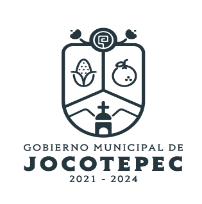 ¿Cuáles fueron las acciones proyectadas (Obras, proyectos o programas) o planeadas para este trimestre?Programa 1. Administración Eficiente de los Recursos Económicos en la Administración.Programa 2. Fortalecimiento de las Finanzas Públicas.Resultados Trimestrales (Describir cuáles fueron los programas, proyectos, actividades y/o obras que se realizaron en este trimestre).Administración:Fortalecimiento:Montos (Si los hubiera) del desarrollo de dichas actividades. ¿Se ajustó a lo presupuestado?SiEn que beneficia a la población o un grupo en específico lo desarrollado en este trimestre.En el cumplimiento de los fines encaminados a obtener el bien común de todo el conjunto de la sociedad; resolviendo la problemática de la población en materia agua potable, drenaje, alcantarillado, tratamiento y disposición de aguas residuales, alumbrado público, aseo público, infraestructura, salud y seguridad, etc.¿A qué programa de su POA pertenecen las acciones realizadas y a que Ejes del Plan Municipal de Desarrollo 2021-2024 se alinean?Programa 1. Administración Eficiente de los Recursos Económicos en la Administración.Programa 2. Fortalecimiento de las Finanzas Públicas.Eje.  Administración Eficaz y EficienteDe manera puntual basándose en la pregunta 2 (Resultados Trimestrales) y en su POA, llene la siguiente tabla, según el trabajo realizado este trimestre.1.Optimo el uso racional de los recursos públicos.2.Implementación legalmente el presupuesto participativo. 3.Contratación de prestación de recursos humanos hacia áreas sustantivas.4.Mejora de procesos operativos y técnicos.5.Transparencia en los procesos de contratación municipal.6.Elaboración de contratos de adquisiciones de acuerdo a criterios de revisión.7.Administración eficazmente la nómina del ayuntamiento.8.Se cumplieron las obligaciones fiscales y cuotas obrero-patronales.9.Se Implementó estrategias para mejorar la dotación de bienes y servicios a las dependencias.10.Administración de los bienes muebles e inmuebles del ayuntamiento.11.Se atendieron  requisiciones de material y suministros para el funcionamiento de las dependencias.1.Se orientó el gasto de inversión para procurar el desarrollo integral del municipio.2.Se elaboró políticas de ingresos equitativas y transparentes.3.Desarrollo de reingeniería de procesos en la  administración pública municipal.4.Implementación de mecanismos integrales de recaudación que eleven los ingresos propios.5.Tabulador especial para los grandes generadores de basura.6.Convenios de colaboración con la banca.7.Mejora en los servicios y atención de usuarios en la tesorería.8.Participación y financiamiento alternativo a través de modelos de asociación público-privada.9.Relaciones a nivel regional, nacional e internacional con actores estratégicos en materia financiera.10.Generación de informes periódicos respecto del ejercicio de los recursos públicos.11.Consolidación de herramienta “Sistemas Aplicaciones y Productos SAP”.12.Cumplimiento a las tareas administrativas y del personal.NºPROGRAMA O ACTIVIDAD POA 2022ACTIVIDAD NO CONTEMPLADA(Llenar esta columna solo en caso de existir alguna estrategia no prevista)Nº LINEAS DE ACCIÓN O ACTIVIDADES PROYECTADASNº LINEAS DE ACCIÓN O ACTIVIDADES REALIZADASRESULTADO(Actividades. realizadas/Actividades. Proyectadas*100)1Administración Eficiente de los Recursos Económicos en la Administración.1111100%2Fortalecimiento de las finanzas públicas.1212100%TOTAL 100%